CAJA BENTO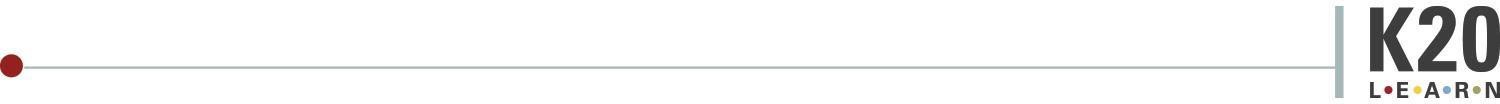 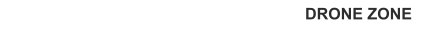 Utilizando la Caja Bento de abajo, crea o adjunta de 5 a 7 imágenes que sean relevantes para este capítulo y grupo de carreras. Coloca las imágenes en uno de los cuadrados grandes de tu caja Bento, asegúrate de describir cada objeto y explicar las razones por las que lo has seleccionado.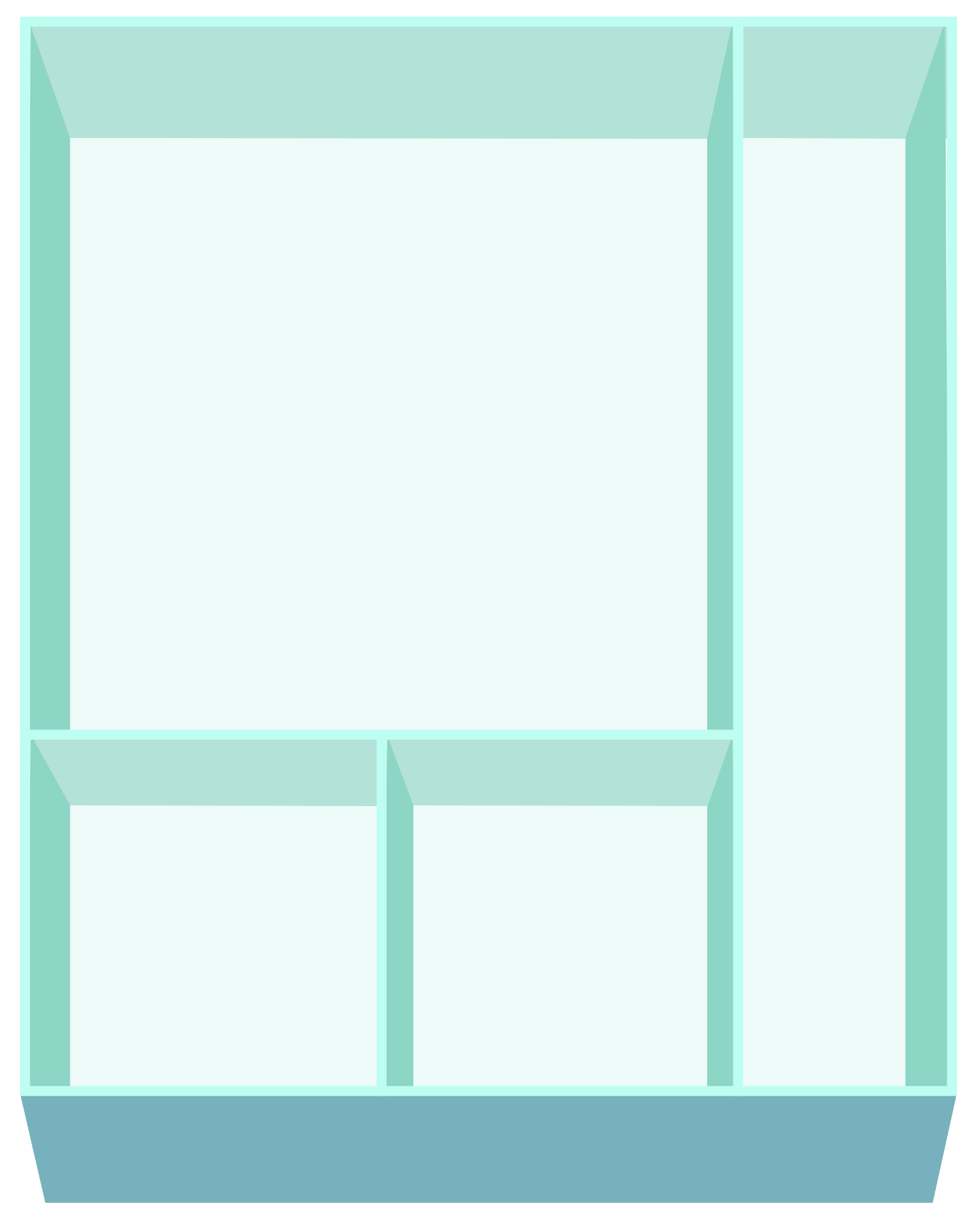 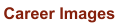 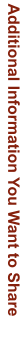 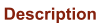 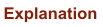 